Základní a mateřská škola VrážPořádá dne 12.5.2022Zápis do Mš na školní rok 2022/2023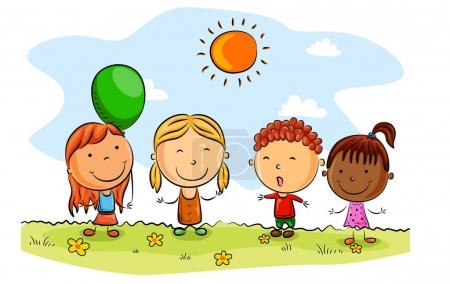 Zápisu se můžete zůčastnit osobně,(zákonní zástupci a dítě).Příp. bez osobní přítomnosti v Mš.Dokumenty k zápisu:Vyplněná Žádost o přijetí k předškolnímu vzdělávání Vyplněná Přihláška k zápisu dítěte do MŠ s lékařským potvrzením o řádném očkování, (netýká se předšk. věku)Rodný list dítěte (kopie)Občanský průkaz zákonného zástupce Pokud se nezúčastníte zápisu prezenční formou, můžete vyplněné dokumenty doručit do MŠ:Osobně (případně vložit do poštovní schránky u vchodu do školy)Emailem s el. podpisem zákonného zástupce na adresu msvraz@seznam.czPoštou na adresu:     ZŠaMŠ Vráž                                   Květnová 64                                   267 11   VrážDalší informace k organizaci zápisuVšechny tiskopisy potřebné k zápisu najdete na webových stránkách školy v sekci DokumentyPříp. si je můžete vyzvednout na Dni otevřených dveří ve čtvrtek 5.5.2022Přidělení registračního čísla bude oznámeno zákonnému zástupci SMS zprávou na telefonní číslo uvedené v Žádosti o přijetí.Kritéria k přijetí a veškeré další informace najdete na webových stránkách školy.www.zs-msvraz.czVýsledky zápisu budou zveřejněny v pátek 27.5.2022 na vývěsce u vchodu a na webových stránkách.Dotazy a informace na tel. čísle:   311 671 295Nebo na Emailu:                      msvraz@seznam.cz        H. Burianová                                                                                                                   ved.Mš                             